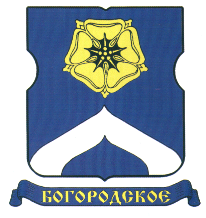 СОВЕТ ДЕПУТАТОВМУНИЦИПАЛЬНОГО ОКРУГА БОГОРОДСКОЕРЕШЕНИЕ30.10.2018  г. № 13/03Заслушав в соответствии с пунктом 3 части 3 статьи Закона города Москвы от 11 июля 2012 года № 39 «О наделении органов местного самоуправления муниципальных округов в города Москве отдельными полномочиями города Москвы» информацию генерального директора управляющей компании ООО «ЭЛИТСТРОЙ» Спасского В.А. о работе по содержанию многоквартирных домов в 2017 году, Совет депутатов муниципального округа Богородское решил:1. Принять информацию генерального директора управляющей компании ООО «ЭЛИТСТРОЙ» Спасского В.А. о работе по содержанию многоквартирных домов в 2017 году к сведению.2. Направить настоящее решение в Департамент территориальных органов исполнительной власти города Москвы, Префектуру Восточного административного округа города Москвы, управу района города Москвы в течение 3 дней со дня его принятия.3. Опубликовать настоящее решение в бюллетене «Московский муниципальный вестник»  и разместить на официальном сайте муниципального округа Богородское www.bogorodskoe-mo.ru.4. Контроль за исполнением настоящего решения возложить на главу муниципального округа Богородское в городе Москве Воловика К.Е.Глава муниципального округа Богородское 				             К.Е. Воловик		О заслушивании генерального директора управляющей компании ООО «ЭЛИТСТРОЙ» о работе по содержанию многоквартирных домов